Центральная детская библиотека представляет вашему вниманию список книг  о детях блокадного Ленинграда:Алексеев С. П.  Подвиг Ленинграда 1941 – 1944 : рассказы для детей / Сергей Алексеев ; художник А. Лурье. – М. : Дет. лит.,  2015. – 81 с. : ил. – (Великие битвы Великой Отечественной)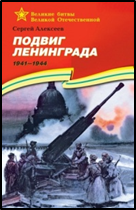  Миксон И.Л. Жила, была: ист. повествование / И. Л. Миксон.  – Л.: Дет. лит., 1991. – 223 с.: ил.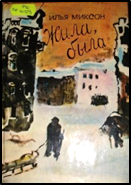 Книга о блокаде Ленинграда глазами девочки - Тани Савичевой, где представлен дневник, который она вела во время блокады.  Помозов Ю.Ф. Блокадная юность: повесть / Ю.Ф. Помозов. – Л.: Дет. лит., 1989. – 143 с.: ил.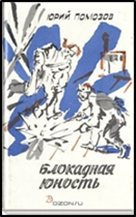 Повесть о жизни и труде подростков, учащихся ремесленного училища в блокадном Ленинграде. Сухачев М.  Дети блокады / М.П. Сухачев. – М. : Детская литература, 2015.- 268 с. : ил.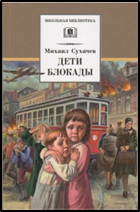 Повесть Михаила Павловича Сухачева рассказывает о блокаде Ленинграда в годы Великой Отечественной войны. Герои книги - дети блокадного Ленинграда.Дорогие  ребята !Приглашаем вас посетитьЦентральную детскую библиотекуНАШ АДРЕС:607320  с. Дивеево,ул. Октябрьская, д.16Библиотека работает:Понедельник-пятницаС 10.00 до 18.00ВоскресеньеС 10.00 до 17.00Суббота – выходной деньТелефон: 4-27-02Сайт: divbibl.ruЖдём вас !Составитель: М.Н. Нагайцева – ведущий библиограф Центральной детской  библиотеки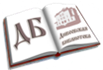 МАУК «ЦБС Дивеевского муниципального района»Центральная детская библиотека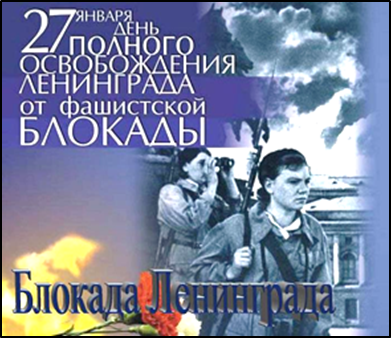 Хлеб, спасший жизнь(К Дню полного освобождения Ленинграда от блокады)2020 – Год памяти и славы 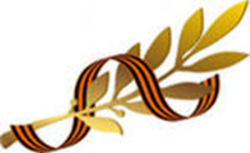 Дивеево2020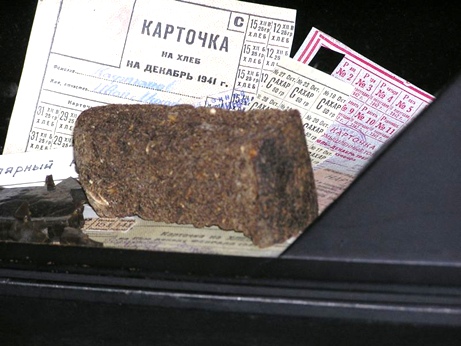  В начале блокады хлеб пекли из смеси ржаной, овсяной, ячменной, соевой и солодовой муки. Через месяц к этой смеси стали добавлять льняной жмых, отруби и муку из затхлого зерна. А еще месяц спустя тесто делали из целлюлозы, хлопкового жмыха, обойной пыли, мучной сметки, вытряски из мешков кукурузной и ржаной муки, добавляли березовые почки и сосновую кору.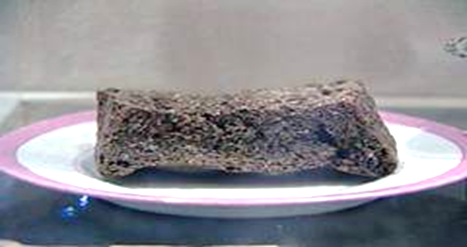  И несмотря ни на что, множество людей рисковало жизнью, доставляя муку через Ладогу осажденному, умирающему, но несдающемуся городу. Блокадный хлеб был бесценен.Не будь хлеба – не было бы и Победы!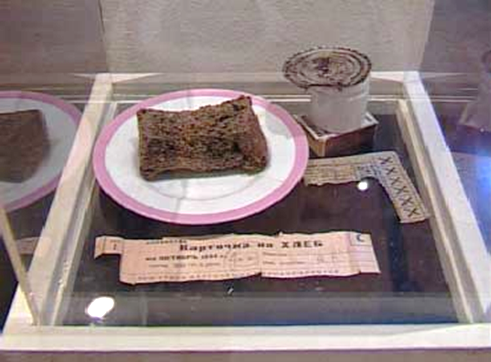 Что  такое блокадный хлеб?Блокадный хлеб – это пищевая целлюлоза 10 %, жмых – 10 %, обойная пыль – 2 %, выбойки из мешков – 2 %, хвоя – 1 %, ржаная обойная мука – 75 %. При выпечке этого хлеба формы для выпечки смазывали соляровым маслом (другого не было). И этого хлеба полагалось всего 125 грамм на человека в сутки.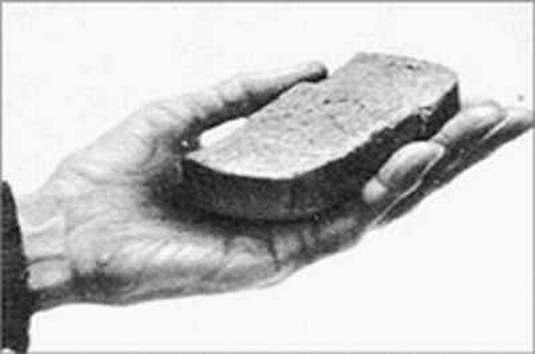   Когда была в наличии, использовалась коревая мука (от слова корка). Как и откуда бралась эта мука? Когда в Ладоге тонули машины, везшие муку в блокадный город, ночью специальные бригады крючьями на веревках поднимали из воды мешки. Иногда мука находилась под водой больше двух недель. В середине такого мешка какое-то количество муки было сухим, а внешняя промокшая часть при высыхании схватывалась, превращаясь в твердую корку. Эти корки разбивали на куски, а затем измельчали и перемалывали. Эта коревая мука давала возможность значительно сократить количество других малосъедобных добавок в блокадном хлебе.